Tipps für die Hausapotheke 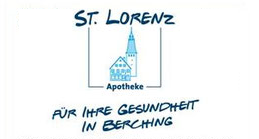 Allgemeine Hinweise:Arzneimittel sollten an einem kühlen trockenen Ort, möglichst vor Licht geschützt, gelagert werden. Wenn möglich, also nicht im Badezimmer. Arzneimittel müssen unbedingt für Kinder unerreichbar aufbewahrt werden! Bewahren Sie den Beipackzettel für jedes Arzneimittel immer mit auf.Das gehört hinein:Arzneimittel (verschreibungsfrei)Schmerz- und Fiebertabletten Erkältungsmittel gegen Husten, Halsschmerzen, Schnupfen Tabletten gegen Durchfall Tabletten gegen Verstopfung Mittel gegen Sodbrennen Mittel gegen Blähungen und Völlegefühl Mittel gegen Übelkeit und Magendrücken Mittel gegen Insektenstiche Wunddesinfektionsmittel Wund- und Brandgel Anti-AllergikumVerbandsmittelMullbinden elastische Binden Verbandklammern Verbandpäckchen Rolle Heftpflaster Pflasterstrips Verbandwatte Dreiecktücher Sicherheitsnadeln Kühlpack (chemisch oder für den Kühlschrank) Splitterpinzette Verbandschere PlastikhandschuheIndividuelle ArzneimittelMedikamente, die Ihnen Ihr Arzt verschrieben hatKrankenpflegeartikel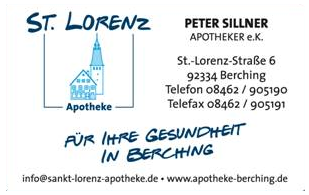 Fieberthermometer Desinfektionsmittel WärmflascheSonstigesErste-Hilfe-AnleitungNotfalladressenTelefonnummern für den Notfall